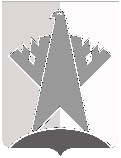 ДУМА СУРГУТСКОГО РАЙОНАХАНТЫ-МАНСИЙСКОГО АВТОНОМНОГО ОКРУГА – ЮГРЫРЕШЕНИЕ16 февраля 2024 года							                                               № 633г. СургутВ целях приведения муниципального правового акта Сургутского района в соответствие с Федеральными законами от 10 января 2002 года № 7-ФЗ «Об охране окружающей среды», от 06 октября 2003 года № 131-ФЗ «Об общих принципах организации местного самоуправления в Российской Федерации»Дума Сургутского района решила:Внести в решение Думы Сургутского района от 18 мая 2018 года № 453 «Об утверждении Положения о департаменте жилищно-коммунального хозяйства, экологии, транспорта и связи администрации Сургутского района» следующее изменение:пункт 1 раздела 2 приложения к решению дополнить подпунктом 28 следующего содержания:«28) осуществление выявления объектов накопленного вреда окружающей среде и организация ликвидации такого вреда применительно к территориям, расположенным в границах земельных участков, находящихся в собственности Сургутского района.».Председатель ДумыСургутского района                                                                       В.А. ПолторацкийО внесении изменения в решение Думы Сургутского района от 18 мая 2018 года № 453 «Об утверждении Положения о департаменте жилищно-коммунального хозяйства, экологии, транспорта и связи администрации Сургутского района»